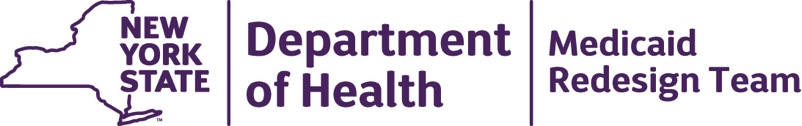 DSRIP Project Approval and Oversight Panel (PAOP)
February 17-20, 2015
Review Process Agenda BreakdownPublic CommentPublic comment- Co-chairs will instruct all attendees that public comment should be focused on the DSRIP work being conducted by panel5 Minute PPS PresentationPPS presentation and comments- PPS will have opportunity to present up to 5 slidesIndependent Assessor Recommendations and Application Review 
Application review Components: Executive Summary of ApplicationReview of ProjectsHighlights (Strengths & Weaknesses)Overall Score 30 Minutes PAOPQuestionApprove, Modify, Reject voting processCo-Chairs will open the voting process by calling upon the PAOP members to make a motion by statementA motion will be madeCo-chairs will ask if the motion is secondedIf a motion is seconded a discussion of the motion will be held. After the motion is discussed the motion can be voted uponA motion will fail if not secondedProgress cannot continue until a motion passes or failsA motion will pass if it receives a simple majority of members presentVOTING: A motion will pass with a simple majority of members present.
Project Plans Review OrderPPS Project Plan review order is listed belowThe Project Plans are being reviewed in random order February 18 (day 1 of review) 9 PPS Project PlansFebruary 20 (day 2 of review) 8 PPS Project PlansFebruary 21 (day 3 of review) 8 PPS Project PlansProject Plans Review OrderDSRIP Project Approval and Oversight Panel (PAOP)
February 17-20, 2015
Review Process Agenda BreakdownBreakdownLeadFebruary 17Public CommentAll dayCo-chairsFebruary 18-20PPS Comment5 minutes per PPS Co-chairsFebruary 18-20Independent Assessor (IA) Recommendations and PPS Project Plan Review15 minutes per Project PlanPCG February 18-20PAOP Q&A/Vote30 minutesCo-chairsFebruary 18-20Time EstimateFebruary 17 = 7 hoursFebruary 17-20 = 20.8 hours (50 min/PPS * 25 PPS)DATEPPS Project PlansFebruary 18, 2015CNY DSRIP Performing Provider System New York City Health and Hospitals-led PPS Maimonides Medical Center Refuah Health Center Mohawk Valley PPS (Bassett) Adirondack Health Institute Finger Lakes PPSBronx-Lebanon Hospital Center The New York and Presbyterian HospitalFebruary 19, 2015Lutheran Medical Center Catholic Medical Partners-Accountable Care IPA INC Millennium Collaborative Care PPS (ECMC) The New York Hospital Medical Center of QueensUnited Health Services Hospitals, Inc Nassau University Medical Center Advocate Community Partners (AW Medical) Westchester Medical CenterFebruary 20, 2015Mount Sinai Hospitals Group Samaritan Medical Center Ellis Hospital Montefiore Medical Center Richmond Univ. Med Center & Staten Island Univ. Hospital Stony Brook University Hospital St. Barnabas Hospital (dba SBH Health System) Albany Medical Center HospitalBreakdown LeadFebruary 17Public CommentAll dayDOH10am-10:30amWelcome and expectations for the public comment DOH10:30am-12pmPublic CommentCo-chairs12pm-1pmBreak1pm-3pmPublic CommentCo-chairs3pm-3:30pmBreakCo-Chairs3:30pm-5pmPublic CommentCo-chairsPublic Comment*If public comment ends early the panel will vote how to proceed.Co-ChairsFebruary 188:30am-10:30am2 PPS Applications(50 mins/Application30 mins extra)PPSFebruary 188:30am-10:30am2 PPS Applications(50 mins/Application30 mins extra)IAFebruary 188:30am-10:30am2 PPS Applications(50 mins/Application30 mins extra)Co-Chairs10:30-10:4515 Minute Break10:45-11:351 PPS Application (50 mins/Application)PPS10:45-11:351 PPS Application (50 mins/Application)IA10:45-11:351 PPS Application (50 mins/Application)Co-Chairs11:35-12:35pmLunch11:35-12:35pmLunch12:40-2:20pm2 PPS Applications(50 mins/Application)PPS12:40-2:20pm2 PPS Applications(50 mins/Application)IA12:40-2:20pm2 PPS Applications(50 mins/Application)Co-Chairs2:20-2:3515 Minute Break2:35-4:152 PPS Application (50 mins/Application)PPS2:35-4:152 PPS Application (50 mins/Application)IA2:35-4:152 PPS Application (50 mins/Application)Co-Chairs4:15-4:3015 Minute Break4:30-5:201 PPS Application (50 mins/Application)PPS4:30-5:201 PPS Application (50 mins/Application)IA4:30-5:201 PPS Application (50 mins/Application)Co-Chairs5:20-6:101 PPS Application (50 mins/Application)PPS5:20-6:101 PPS Application (50 mins/Application)IA5:20-6:101 PPS Application (50 mins/Application)Co-ChairsFebruary 198:30am-10:30am2 PPS Applications(50 mins/Application30 mins extra)PPSFebruary 198:30am-10:30am2 PPS Applications(50 mins/Application30 mins extra)IAFebruary 198:30am-10:30am2 PPS Applications(50 mins/Application30 mins extra)Co-Chairs10:30-10:4515 Minute Break10:45-11:351 PPS Application (50 mins/Application)PPS10:45-11:351 PPS Application (50 mins/Application)IA10:45-11:351 PPS Application (50 mins/Application)Co-Chairs11:35-12:35pmLunch11:35-12:35pmLunch12:40-2:20pm2 PPS Applications(50 mins/Application)PPS12:40-2:20pm2 PPS Applications(50 mins/Application)IA12:40-2:20pm2 PPS Applications(50 mins/Application)Co-Chairs2:20-2:3515 Minute Break2:35-4:152 PPS Application (50 mins/Application)PPS2:35-4:152 PPS Application (50 mins/Application)IA2:35-4:152 PPS Application (50 mins/Application)Co-Chairs4:15-4:3015 Minute Break4:30-5:201 PPS Application (50 mins/Application)PPS4:30-5:201 PPS Application (50 mins/Application)IA4:30-5:201 PPS Application (50 mins/Application)Co-ChairsFebruary 208:30am-10:30am2 PPS Applications(50 mins/Application30 mins extra)PPSFebruary 208:30am-10:30am2 PPS Applications(50 mins/Application30 mins extra)IAFebruary 208:30am-10:30am2 PPS Applications(50 mins/Application30 mins extra)Co-Chairs10:30-10:4515 Minute Break10:45-11:351 PPS Application (50 mins/Application)PPS10:45-11:351 PPS Application (50 mins/Application)IA10:45-11:351 PPS Application (50 mins/Application)Co-Chairs11:35-12:35pmLunch11:35-12:35pmLunch12:40-2:20pm2 PPS Applications(50 mins/Application)PPS12:40-2:20pm2 PPS Applications(50 mins/Application)IA12:40-2:20pm2 PPS Applications(50 mins/Application)Co-Chairs2:20-2:3515 Minute Break2:35-4:152 PPS Application (50 mins/Application)PPS2:35-4:152 PPS Application (50 mins/Application)IA2:35-4:152 PPS Application (50 mins/Application)Co-Chairs4:15-4:3015 Minute Break4:30-5:201 PPS Application (50 mins/Application)PPS4:30-5:201 PPS Application (50 mins/Application)IA4:30-5:201 PPS Application (50 mins/Application)Co-Chairs